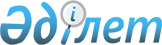 Об утверждении Правил проведения стажировки в органах юстиции Республики Казахстан
					
			Утративший силу
			
			
		
					Приказ Министра юстиции Республики Казахстан от 3 мая 2001 года № 184  Зарегистрирован в Министерстве юстиции Республики Казахстан 25.05.2001 г. за № 1522. Утратил силу приказом Министра юстиции Республики Казахстан от 12 марта 2010 года № 82      Сноска. Утратил силу приказом Министра юстиции РК от 12.03.2010 № 82.      В целях определения порядка проведения стажировки в органах юстиции Республики Казахстан, приказываю: 

      1. Утвердить прилагаемые Правила проведения стажировки в органах юстиции Республики Казахстан. 

      2. Настоящие Правила вступают в силу со дня регистрации в Министерстве юстиции Республики Казахстан. 

      3. Управлению кадровой работы настоящий приказ довести до сведения руководителей структурных подразделений, подведомственных и территориальных органов Министерства юстиции Республики Казахстан. 



 

      Министр 



Утверждены приказом 

Министра юстиции Республики Казахстан от 3 мая 2001 года N 184 

 



ПРАВИЛА 

 

 

                  проведения стажировки в органах юстиции 

                            Республики Казахстан 



 

                             1. Общие положения 



 

      1. Стажировка является одной из форм повышения квалификации, направленной на формирование и закрепление на практике профессиональных знаний, умений и навыков, полученных в результате теоретической подготовки, а также изучение специфики работы, передового опыта для дальнейшей профессиональной ориентации, выполнения обязанностей по занимаемой либо вышестоящей должности. 

      2. Стажировка проводится Министерством юстиции, а также его подведомственными и территориальными подразделениями. 

      3. Стажировка проводится в органах юстиции Республики Казахстан для следующих категорий граждан: 

      1) сотрудников органов юстиции Республики Казахстан; 

      2) сотрудников юридических служб центральных и местных государственных органов Республики Казахстан; 

      3) студентов и выпускников юридических факультетов высших учебных заведений. 

      Основной задачей стажировки является практическое ознакомление с основными функциями и задачами, выполняемыми органами юстиции. 



 

                      2. Порядок проведения стажировки 



 

      4. Кадровая служба органа юстиции составляет совместно со стажером индивидуальный график стажировки, в котором устанавливаются сроки ее прохождения. 

      Индивидуальный график стажировки утверждается руководителем кадровой службы органа юстиции по согласованию с руководителями структурных подразделений органа юстиции, в которых будет проводиться стажировка. 

      5. Руководителем структурного подразделения органа юстиции, в котором стажер проходит стажировку, для оказания ему методической и практической помощи определяется куратор из числа наиболее опытных сотрудников данного подразделения. 

      6. Стажировка сотрудников юридических служб центральных и местных 

государственных органов Республики Казахстан проводится по согласованию с центральными и местными государственными органами. 7. Образовательные учреждения, организующие стажировку, заключают договор с органом юстиции о сотрудничестве, который является основанием для направления студента на стажировку в орган юстиции (приложение 1). 3. Содержание стажировки 8. График стажировки может предусматривать: 1) самостоятельную теоретическую подготовку; 2) приобретение профессиональных и организаторских навыков; 3) изучение организации и технологии производства, работ; 4) непосредственное участие в планировании работы организации; 5) работу с технической, нормативной и другой документацией; 6) участие в производственных совещаниях, деловых встречах. В целом содержание стажировки определяется с учетом предложений организаций, направляющих специалистов на стажировку, самих стажеров, рекомендаций специалистов. 9. График стажировки может предусматривать изучение какой-либо одной темы. 4. Подведение итогов стажировки 10. Основным отчетным документом для стажера является дневник стажировки (приложение 2). 

      В дневнике стажер дает краткую характеристику места стажировки, функций организации и формулирует личные цели стажировки согласно графику. 

      В дневнике ведется ежедневный учет выполненной работы, возникших проблем и записываются вопросы для консультантов и руководителей стажировки. 

      Отдельно в дневнике формируются предложения по совершенствованию работы организации, технологии и других направлений деятельности организации. 

      Дневник заканчивается отчетом по стажировке. 

      11. Отчет о проделанной, в ходе прохождения стажировки, работе визируется руководителями структурных подразделений органа юстиции, где непосредственно осуществлялось проведение стажировки. 

      Отчет стажера представляется в кадровую службу органа юстиции, на основании которого стажеру выдается справка, подтверждающая прохождение стажировки в органах юстиции Республики Казахстан, и характеристика. 

      12. Завершающим этапом оценки теоретических знаний и практической 

работы стажера является характеристика, подписанная начальником кадровой службы. В характеристике должны найти отражение объем и уровень полученных стажером знаний и практических навыков, а также оценка профессиональной подготовки, деловых качеств и способностей стажера самостоятельно принимать конкретные решения.

Образовательное учреждение Руководителю организации __________________________ ________________________ __________________________ ________________________ __________________________ ________________________ Типовое письмо-направление В соответствии с договором от __________ 200___ г. N______ о сотрудничестве между ______________________________________________ (наименование образовательного учреждения) и Вашей организацией студент ________________________________________ (фамилия, _____________________________________________________________________ имя, отчество) направляется в Вашу организацию на стажировку с _____ по____200____г. Согласно графику стажировки просим закрепить за студентом (стажером) опытного руководителя (специалиста) Вашей организации для текущего руководства стажировкой и консультирования по вопросам _____________________________________________________________________ _____________________________________________________________________ Ректор (директор) образовательного учреждения ____________________ (подпись) _________________________________________ (наименование государственного органа) 



ДНЕВНИК 

прохождения стажировки 

 



______________________________________________________________________, (фамилия, имя, отчество специалиста (стажера) работающего __________________________________________________________ (наименование организации и должность) Место стажировки _____________________________________________________ (наименование органа юстиции) Наименование графика стажировки ______________________________________ ______________________________________________________________________ ______________________________________________________________________ Цель стажировки ______________________________________________________ ______________________________________________________________________ Руководители стажировки: ______________________________________________________________________ __________________________ (_____________________) 1. ДНЕВНИК ______________________________________________________________________ Дата ! Выполняемая работа ! Вопросы для консультантов и ! ! руководителей стажировки ---------------------------------------------------------------------- ! ! ---------------------------------------------------------------------- ! ! ---------------------------------------------------------------------- 2. Замечания, предложения по совершенствованию работы организации ______________________________________________________________________ ______________________________________________________________________ 3. Краткий отчет о стажировке ______________________________________________________________________ ______________________________________________________________________ Дата Подпись 4. Заключение руководителя стажировки от организации _________________ ______________________________________________________________________ ______________________________________________________________________ Руководитель стажировки ___________________(подпись) (Специалисты: Склярова И.В., Умбетова А.М.) 

 
					© 2012. РГП на ПХВ «Институт законодательства и правовой информации Республики Казахстан» Министерства юстиции Республики Казахстан
				